MEGHÍVÓ az Eötvös Loránd Tudományegyetem Bárczi Gusztáv Gyógypedagógiai Kar   Doktori Konferenciájára Időpont: 2023. június 12. 14.00 óra „A” ép. II. emelet 202-es teremPROGRAM 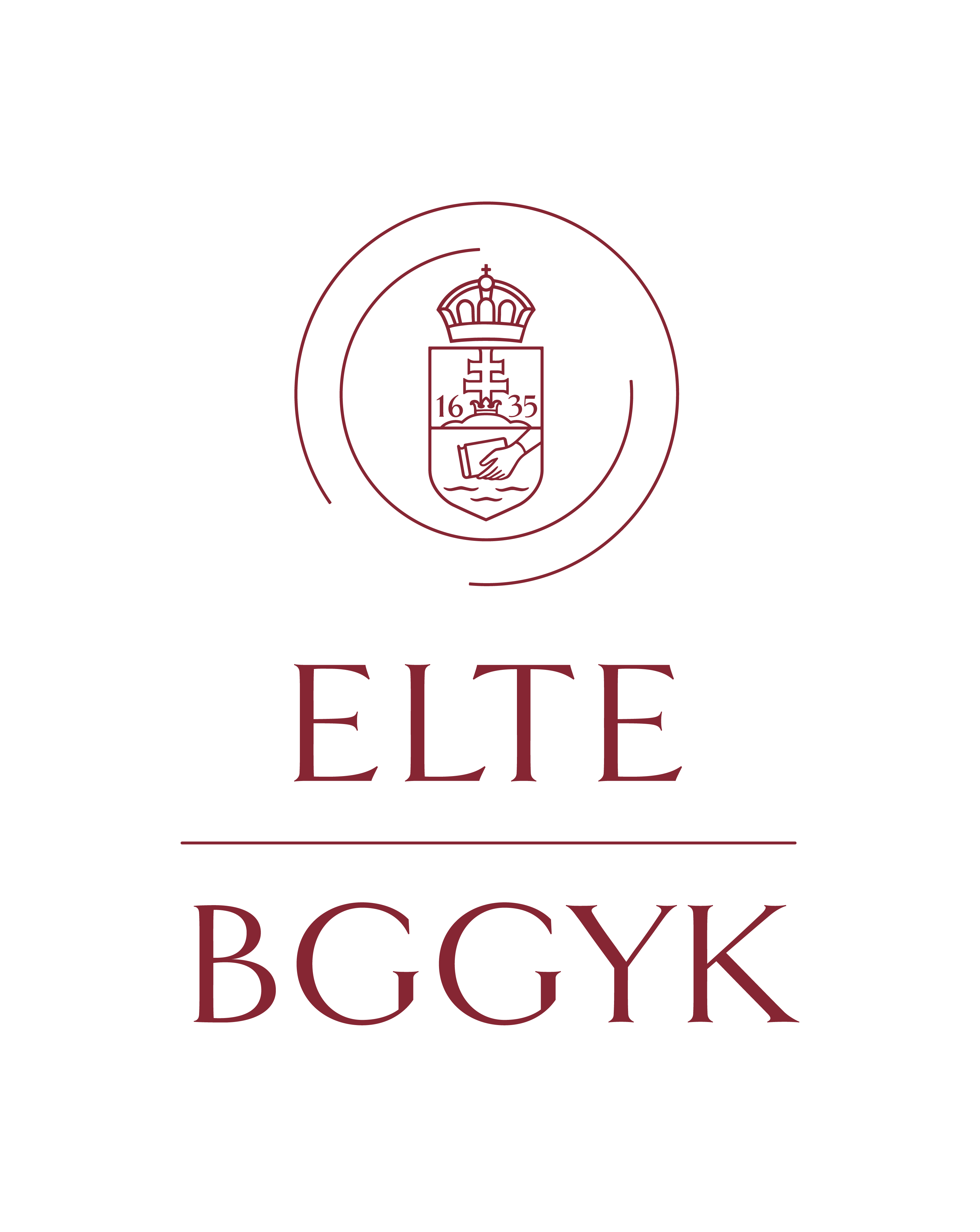 A felkért hozzászólók mellett számítunk minden résztvevő kérdéseire,
javaslataira és kommentárjaira.14.00Megnyitó Dr. Marton Klára, egyetemi tanár14.05Cserti-Szauer Csilla Drs., ELTE PPK Neveléstudományi Doktori Iskola Gyógypedagógia program „Az egész életutat támogató pályaorientáció mint empowerment tevékenység. Intellektuális fogyatékossággal élő tanulók lehetőségei a hazai iskolarendszerben.”Felkért hozzászóló: Dr. habil. Perlusz Andrea dékánhelyettes, főiskolai tanár14.25Diszkusszió14.40Vincze Györgyi Drs., ELTE PPK Neveléstudományi Doktori Iskola Gyógypedagógia program"Tanítók, tanárok és gyógypedagógusok nézetei az erkölcsi ítéletalkotás fejlődéséről és fejlesztési lehetőségeiről„ Felkért hozzászóló: Dr. habil. Papp Gabriella dékán, főiskolai tanár15.00Diszkusszió15.50A konferencia zárása Dr. habil. Perlusz Andrea dékánhelyettes